 Glagoli sein und werden grade Perfekt sa sein:2. das Perfekt mit sein und haben :3. Obrati pažnju – na jugu i u Austriji i ovi glagoli mogu imati perfekt sa sein, čisto da se zna  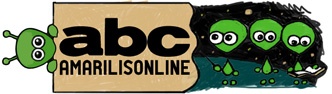 INFINITIVPRETERITPARTIZIP IIaufwachen – probudutiwachte aufaufgewachtaufwachsen – porasti, izrastiwuchs aufaufgewachsenbersten - pućibarstgeborstenbegegnen- sresti sebegegnetebegegnetbleiben -  ostatibliebgebliebeneinschlafen - zaspati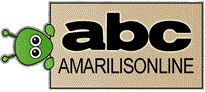 schlief ein**** nemojte da zaspite, učite, učite i samo učite !!!!!!!eingeschlafenentstehen – nastati, postatientstandentstandenerbleichen- prebledeti, preminutierblich/erbleichteerblichen/erbleichterlöschen – ugasiti (se)erloscherloschenerschrecken – prestrašiti seerschrackerschrockenfallen - pastifielgefallenfließen - tećifloßgeflossenfolgen - sleditifolgtegefolgtgehen - ićiginggegangengeschehen (= passieren) – dogoditi se**** samo bezlično, es, etwas + dativMit ihm ist etwas Schreckliches geschehen.geschahgeschehengleiten – klizati (se)glittgeglittenklettern- penjati seklettertegeklettertkommen - doćikamgekommenkriechen - puzatikrochgekrochenlaufen - trčatiliefgelaufenreisen - putovatireistegereistrennen - trčatiranntegeranntschreiten - koračatischrittgeschrittenschwinden - nestajatischwandgeschwundenspringen - skakatispranggesprungensteigen – penjati se***aussteigen – izaći (iz vozila, lifta)einsteigen – ući, ukrcati seumsteigen – presedati iz vozila u vozilostiegstieg ausstieg einstieg umgestiegenausgestiegeneingestiegenumgestiegensinken - tonutisankgesunkensterben - umretistarbgestorbenwachsen - rastiwuchsgewachsenwandern – šetati sewandertegewandertzurückkehren – vratiti sekehrte zurückzurückgekehrtsein – bitiwargewesenwerden – postatiwurde(ge)wordenausziehen – iseliti se*** (sich) ausziehen, svući odeći, izuti obuću- Perfekt mit haben: Ich habe die Schuhe ausgezogenzog ausausgezogeneinziehen – useliti seEr ist in die Wohnung eingezogen....*** einziehen – uvući - Perfekt mit haben:den Bauch einziehenuvući stomakzog eineingezogenfahren – voziti (se)nach Paris, in/auf Urlaub, zu den Großeltern fahren*** Perfekt mit haben – prelazno značenje; objekatEr hat sein Auto schnell gefahrenfuhrgefahrenfliegen – leteti**** Perfekt mit haben prelazno značenje, kao fahrenfloggeflogenfliehen – bežati******** Perfekt mit haben prelazno značenjeder Schlaf flieht ihn seit Tagen, beži mu san, nikako da zaspiflohgeflohenreiten – jahati******** Perfekt mit haben prelazno značenjeich habe das Pferd müde gerittenrittgerittenschwimmen – plivati******** Perfekt mit habenIn der Milch hat eine tote Fliege geschwommenschwammgeschwommenliegenlaggelegensitzensaßgesessenstehenstandgestanden